		VN/18922/2020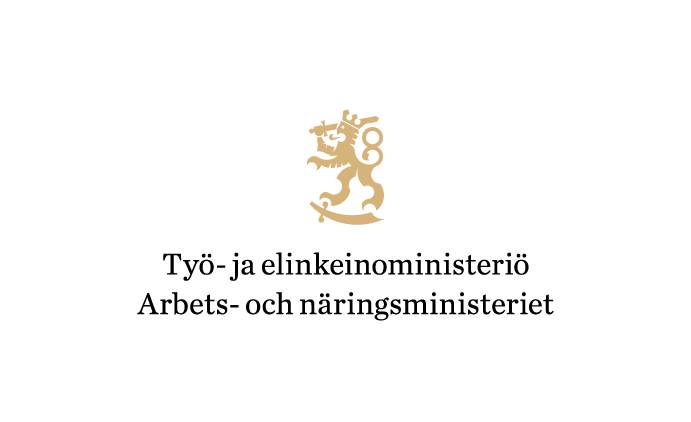 				29.11.2021Lomake palautettavan avustuksen muuttamiseksi – kunnille myönnetty avustus yksinyrittäjien tukemiseksi
1. Kunta2. Vastuuhenkilö
3. Yhteyshenkilö kunnassa palautukseen liittyen
4. TEM:n kunnalle 2020 myöntämä avustus
5. Kunnan TEM:lle loppuvuodesta 2020 palauttama avustus (jota nyt halutaan muuttaa)
6. Oikea palautettavan avustuksen määrä (eri summa kuin edellisessä kohdassa 5)7. Mikäli kunta on maksanut tukea enemmän kuin aiemmin ilmoitti:Päivämäärä ja paikka:     
Vakuutan allekirjoituksellani tässä lomakkeessa antamani tiedot oikeiksi. Vakuutan, että olen kunnan nimenkirjoitusoikeuden omaava henkilö.Allekirjoitus ____________________________________________________________                           Nimenselvennys ja asema kunnassa:     OHJEETKatso ”Ohje kunnille mikäli niillä on tarvetta muuttaa yksinyrittäjien tukemiseksi maksetun avustuksen palautusta” https://tem.fi/valtionavustus-kunnille-yksinyrittajien-tukemiseksi.KuntaKunnan y-tunnusEtu- ja sukunimiTehtävänimikePostiosoitePostinumero ja postitoimipaikkaPuhelinSähköpostiEtu- ja sukunimiTehtävänimikePostiosoitePostinumero ja postitoimipaikkaPuhelinSähköpostiKunnalle myönnetyn avustuksen määrä euroina (oikea määrä jaollinen 2000:lla)      €Kunnan saamasta avustuksesta käyttämättä jäänyt eli palautettava määrä euroina (oikea määrä jaollinen 2000:lla)      €Kunnan saamasta avustuksesta käyttämättä jäänyt eli palautettava määrä euroina (oikea määrä jaollinen 2000:lla)      €Kunnan tilinumero:
                             
 